                                                ΑΝΑΡΤΗΤΕΑ ΣΤΗ ΔΙΑΥΓΕΙΑ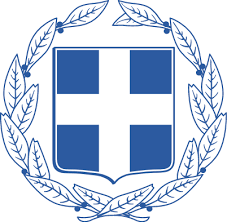 ΕΛΛΗΝΙΚΗ ΔΗΜΟΚΡΑΤΙΑ                                   ΛΙΒΑΔΕΙΑ   22/09/2022  
ΝΟΜΟΣ ΒΟΙΩΤΙΑΣ                                              Αριθ. Πρωτ.   16612
ΔΗΜΟΣ ΛΕΒΑΔΕΩΝ                            ΠΕΡΙΛΗΨΗ ΔΙΑΚΗΡΥΞΗΣ ΔΗΜΟΠΡΑΣΙΑΣ                   ΓΙΑ ΤΙΣ  ΕΚΜΙΣΘΩΣΕΙΣ ΔΗΜΟΤΙΚΩΝ  ΕΚΤΑΣΕΩΝ              (ΚΑΛΛΙΕΡΓΗΣΙΜΗΣ ΓΗΣ) ΚΟΙΝ. ΘΟΥΡΙΟΥ, ΚΟΙΝ. ΑΚΟΝΤΙΟΥ                       & ΚΟΙΝ. ΠΡΟΦ. ΗΛΙΑ ΤΟΥ  ΔΗΜΟΥ ΛΕΒΑΔΕΩΝ                                       Ο ΔΗΜΑΡΧΟΣ ΛΕΒΑΔΕΩΝΠροκηρύσσει  πλειοδοτικές  δημοπρασίες, οι οποίες θα διεξαχθούν την  18/10/2022,ημέρα  Τρίτη, και ώρα 12,00 μ.μ. έως  12,30 μ.μ.,  στο Δημοτικό Κατάστημα επί της οδού Σοφοκλέους,  αριθμ. 15 στη Λιβαδειά Βοιωτίας, για εκμίσθωση των παρακάτω δημοτικών εκτάσεων : Πληροφορίες και αντίγραφα των διακηρύξεων των δημοπρασιών παρέχονται τις εργάσιμες ημέρες και ώρες 8.00 π.μ. έως 14.30 μ.μ. από το Τμήμα Εσόδων & Περιουσίας του Δήμου Λεβαδέων. Τηλέφωνα 2261350877, 2261350878 & 2261350889.                                                               Ο ΔΗΜΑΡΧΟΣ  ΛΕΒΑΔΕΩΝ                                                              ΙΩΑΝΝΗΣ Δ. ΤΑΓΚΑΛΕΓΚΑΣΑ/ΑΘΕΣΗ  ΑΓΡΟΚΤΗΜΑΤΟΣΤΟΠΙΚΗ ΚΟΙΝΟΤΗΤΑΕΚΤΑΣΗΕΛΑΧΙΣΤΟ    ΟΡΙΟ  1ης ΠΡΟΣΦΟΡΑΣΔΙΑΡΚΕΙΑΜΙΣΘΩΣΗΣΠΟΣΟ ΕΓΓΥΗΤΙΚΗΣ ΣΥΜΜΕΤΟΧΗΣ1ΚΟΚΚΙΝΟΓΙΕΣΘΟΥΡΙΟ79.975,28τ.μ.55,00 ευρώ/στρέμμα ετησίως5 καλλιεργητικά έτη439,86   ΕΥΡΩ2ΜΕΛΙΣΣΙΑΑΚΟΝΤΙΟ10 στρέμματα40,00 ευρώ/στρέμμα ετησίως5 καλλιεργητικά έτη 40,00   ΕΥΡΩ3ΠΕΤΣΑΛΑΑΚΟΝΤΙΟ4 στρέμματα40,00 ευρώ/στρέμμα ετησίως5 καλλιεργητικά έτη16,00   ΕΥΡΩ4ΠΟΡΟΣΠΡΟΦ. ΗΛΙΑ23.158,15 τ.μ.55,00 ευρώ/στρέμμα ετησίως5 καλλιεργητικά έτη127,37   ΕΥΡΩ